LOCATION.--Lat 42°21'17.1", long 94°59'25.2" referenced to North American Datum of 1983, in NE 1/4 NW 1/4 NW 1/4 sec.13, T.87 N., R.36 W., Sac County, IA, Hydrologic Unit 07100006, on left bank 50 ft upstream from bridge on 300th Street, 4.6 mi south of Sac City, 2.1 mi upstream from Indian Creek, 0.3 mi upstream from Drainage Ditch 73, 135.9 mi upstream from mouth, and 166.4 mi upstream from mouth of Raccoon River.DRAINAGE AREA.--700 mi².PERIOD OF RECORD.--Discharge records from June 1958 to current year.GAGE.--Water-stage recorder. Datum of gage is 1,146.03 ft above National Geodetic Vertical Datum of 1929. Prior to October 1, 1987, at site 1.7 mi downstream at datum 1.43 ft lower.EXTREMES OUTSIDE PERIOD OF RECORD.--Flood of June 21, 1954, reached a stage of 15.61 ft, from high-water mark, discharge 7,000 ft³/s.A summary of all available data for this streamgage is provided through the USGS National Water Information System web interface (NWISWeb). The following link provides access to current/historical observations, daily data, daily statistics, monthly statistics, annual statistics, peak streamflow, field measurements, field/lab water-quality samples, and the latest water-year summaries. Data can be filtered by parameter and/or dates, and can be output in various tabular and graphical formats.http://waterdata.usgs.gov/nwis/inventory/?site_no=05482300The USGS WaterWatch Toolkit is available at: http://waterwatch.usgs.gov/?id=ww_toolkitTools for summarizing streamflow information include the duration hydrograph builder, the cumulative streamflow hydrograph builder, the streamgage statistics retrieval tool, the rating curve builder, the flood tracking chart builder, the National Weather Service Advanced Hydrologic Prediction Service (AHPS) river forecast hydrograph builder, and the raster-hydrograph builder.  Entering the above number for this streamgage into these toolkit webpages will provide streamflow information specific to this streamgage.A description of the statistics presented for this streamgage is available in the main body of the report at:http://dx.doi.org/10.3133/ofr20151214A link to other streamgages included in this report, a map showing the location of the streamgages, information on the programs used to compute the statistical analyses, and references are included in the main body of the report.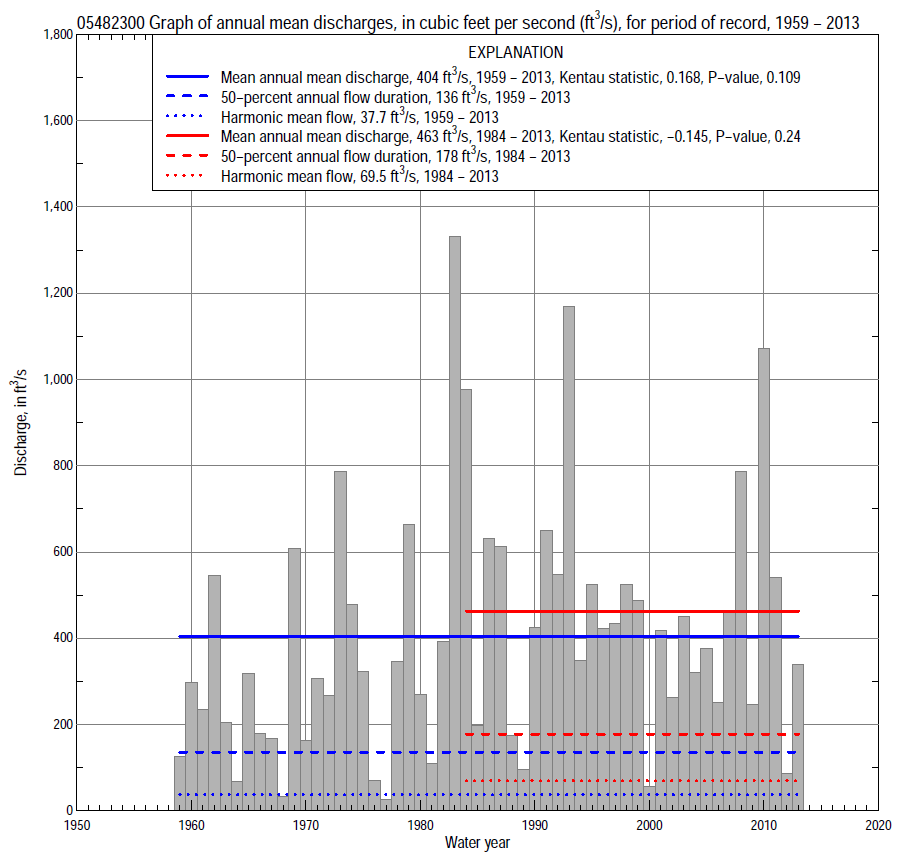 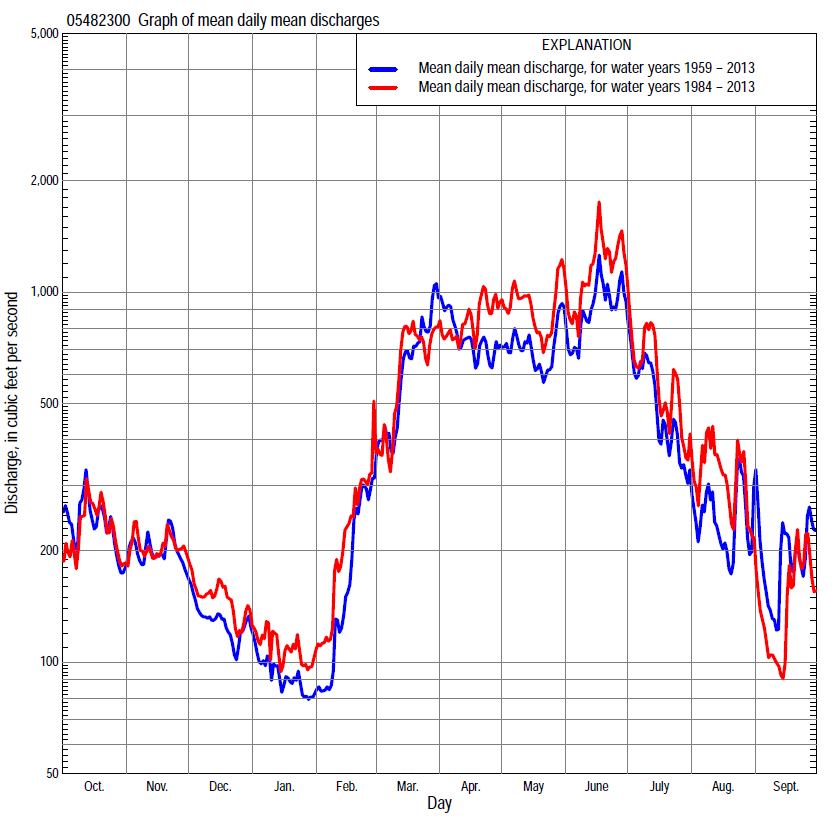 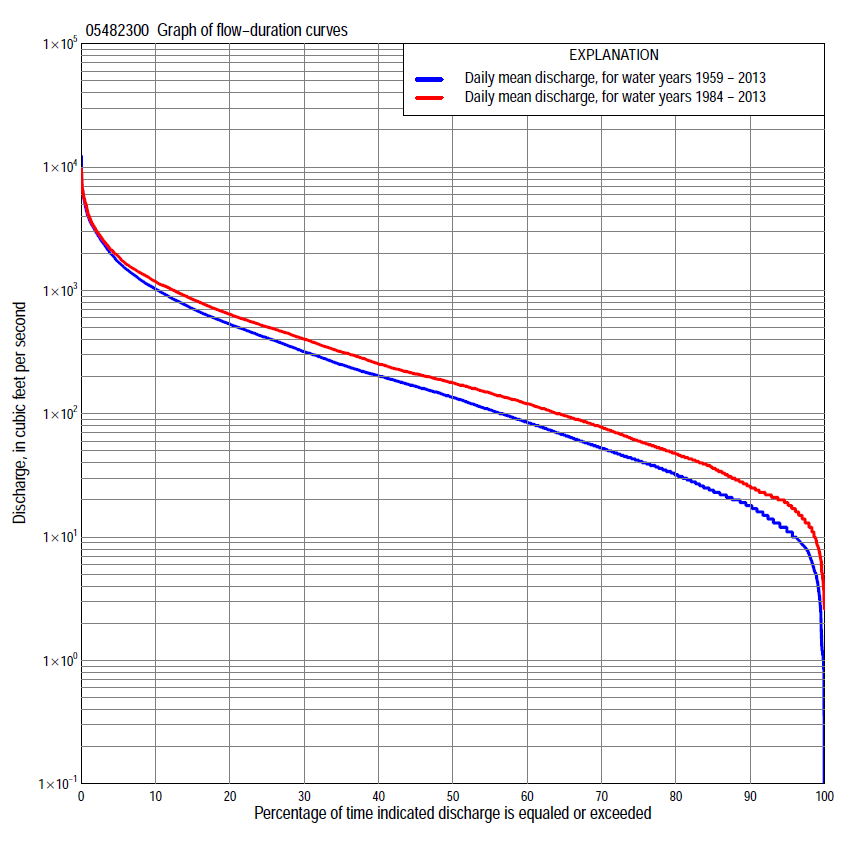 Statistics Based on the Entire Streamflow Period of RecordStatistics Based on the 1984–2013 Streamflow Period of Record05482300 Monthly and annual flow durations, based on 1959–2013 period of record (55 years)05482300 Monthly and annual flow durations, based on 1959–2013 period of record (55 years)05482300 Monthly and annual flow durations, based on 1959–2013 period of record (55 years)05482300 Monthly and annual flow durations, based on 1959–2013 period of record (55 years)05482300 Monthly and annual flow durations, based on 1959–2013 period of record (55 years)05482300 Monthly and annual flow durations, based on 1959–2013 period of record (55 years)05482300 Monthly and annual flow durations, based on 1959–2013 period of record (55 years)05482300 Monthly and annual flow durations, based on 1959–2013 period of record (55 years)05482300 Monthly and annual flow durations, based on 1959–2013 period of record (55 years)05482300 Monthly and annual flow durations, based on 1959–2013 period of record (55 years)05482300 Monthly and annual flow durations, based on 1959–2013 period of record (55 years)05482300 Monthly and annual flow durations, based on 1959–2013 period of record (55 years)05482300 Monthly and annual flow durations, based on 1959–2013 period of record (55 years)05482300 Monthly and annual flow durations, based on 1959–2013 period of record (55 years)Percentage of days discharge equaled or exceededDischarge (cubic feet per second)Discharge (cubic feet per second)Discharge (cubic feet per second)Discharge (cubic feet per second)Discharge (cubic feet per second)Annual flow durationsAnnual flow durationsPercentage of days discharge equaled or exceededOctNovDecJanFebMarAprMayJuneJulyAugSeptAnnualKentau statisticP-value995.88.53.30.941.113191615138.25.24.40.2090.024986.59.53.81.21.217222223189.38.17.10.2140.021959.0   125.64.28.42631335923  12  10      120.2050.02890   13   16118.2   1234629510135  16  16      180.2220.01785   20   201511   16468413913644  21  20      240.2340.01280   23   252014   195912916817054  26  22      320.2080.02575   26   312717   268117320421268  31  26      420.1960.03570   33   413820   3410920924725184  37  29      530.1870.04465   39   525026   42134251301297104  42  32      680.1800.05360   45   666237   47160310358351132  50  36      860.1730.06355   53   807248   54197370413408161  59  42    1080.1890.04350   61 1028260   64245435478473204  70  48    1360.1950.03745   78 1269172   78296510542543254  85  57    1680.1850.04740 110 14710483 100363600613619316104  67    2040.1820.05135 137 16812893 122429692690722378123  87    2510.1790.05430 188 196160110 145506810795868457152112    3200.1780.05525 244 220185129 1746379499171,080558203150    4140.1910.04020 305 287208152 2108411,1601,0601,340690270192    5350.2040.02815 398 400260181 2701,1001,4301,2901,670896378280    7120.2070.02610 614 520310215 4041,5301,9501,5902,3501,220614427 1,0300.1950.037  51,050 783410280 7012,6902,8202,3103,5802,1001,120745 1,7000.1620.081  21,8201,1005404051,5004,9703,7703,2005,2003,4902,2201,710 2,9700.1270.172  12,5101,3006505901,9006,3004,3403,8005,9204,6603,1802,710 3,9000.1080.24505482300 Annual exceedance probability of instantaneous peak discharges, in cubic feet per second (ft3/s), based on the Weighted Independent Estimates method,05482300 Annual exceedance probability of instantaneous peak discharges, in cubic feet per second (ft3/s), based on the Weighted Independent Estimates method,05482300 Annual exceedance probability of instantaneous peak discharges, in cubic feet per second (ft3/s), based on the Weighted Independent Estimates method,05482300 Annual exceedance probability of instantaneous peak discharges, in cubic feet per second (ft3/s), based on the Weighted Independent Estimates method,05482300 Annual exceedance probability of instantaneous peak discharges, in cubic feet per second (ft3/s), based on the Weighted Independent Estimates method,Annual exceed-ance probabilityRecur-rence interval (years)Discharge (ft3/s)95-percent lower confi-dence interval (ft3/s)95-percent upper confi-dence interval (ft3/s)0.50024,6504,0605,3300.20056,9906,1207,9900.100108,5007,3509,8300.0402510,3008,66012,3000.0205011,6009,46014,3000.01010012,90010,20016,3000.00520014,10010,80018,6000.00250015,70011,40021,600and based on the expected moments algorithm/multiple Grubbs-Beck analysis computed using a historical period length of 60 years (1954–2013)and based on the expected moments algorithm/multiple Grubbs-Beck analysis computed using a historical period length of 60 years (1954–2013)and based on the expected moments algorithm/multiple Grubbs-Beck analysis computed using a historical period length of 60 years (1954–2013)and based on the expected moments algorithm/multiple Grubbs-Beck analysis computed using a historical period length of 60 years (1954–2013)and based on the expected moments algorithm/multiple Grubbs-Beck analysis computed using a historical period length of 60 years (1954–2013)0.50024,7403,7205,3900.20057,1306,2408,3700.100108,6707,50010,6000.0402510,5008,90013,9000.0205011,8009,82016,5000.01010013,10010,60019,1000.00520014,30011,30021,9000.00250015,90012,20025,800Kentau statisticKentau statistic0.116P-valueP-value0.212Begin yearBegin year1959End yearEnd year2013Number of peaksNumber of peaks5505482300 Annual exceedance probability of high discharges, based on 1959–2013 period of record (55 years)05482300 Annual exceedance probability of high discharges, based on 1959–2013 period of record (55 years)05482300 Annual exceedance probability of high discharges, based on 1959–2013 period of record (55 years)05482300 Annual exceedance probability of high discharges, based on 1959–2013 period of record (55 years)05482300 Annual exceedance probability of high discharges, based on 1959–2013 period of record (55 years)05482300 Annual exceedance probability of high discharges, based on 1959–2013 period of record (55 years)05482300 Annual exceedance probability of high discharges, based on 1959–2013 period of record (55 years)[ND, not determined][ND, not determined][ND, not determined][ND, not determined][ND, not determined][ND, not determined][ND, not determined]Annual exceedance probabilityRecur-rence interval (years)Maximum average discharge (ft3/s) for indicated number of consecutive daysMaximum average discharge (ft3/s) for indicated number of consecutive daysMaximum average discharge (ft3/s) for indicated number of consecutive daysMaximum average discharge (ft3/s) for indicated number of consecutive daysMaximum average discharge (ft3/s) for indicated number of consecutive daysAnnual exceedance probabilityRecur-rence interval (years)13715300.9901.01ND18614395710.9501.05ND5534162842110.9001.11ND9136824713510.8001.25ND1,5601,1608136030.5002ND3,5102,6501,9001,3900.2005ND6,1904,8203,5202,5000.100      10ND7,6406,0704,4703,1200.04025ND9,0607,3605,4703,7500.02050ND9,8608,1206,0604,1000.010    100ND10,5008,7406,5504,3900.005    200ND10,9009,2406,9404,6100.002    500ND11,4009,7707,3604,840Kentau statisticKentau statistic0.1060.0900.1000.1210.162P-valueP-value0.2540.3380.2830.1960.08105482300 Annual nonexceedance probability of low discharges, based on April 1959 to March 2013 period of record (54 years)05482300 Annual nonexceedance probability of low discharges, based on April 1959 to March 2013 period of record (54 years)05482300 Annual nonexceedance probability of low discharges, based on April 1959 to March 2013 period of record (54 years)05482300 Annual nonexceedance probability of low discharges, based on April 1959 to March 2013 period of record (54 years)05482300 Annual nonexceedance probability of low discharges, based on April 1959 to March 2013 period of record (54 years)05482300 Annual nonexceedance probability of low discharges, based on April 1959 to March 2013 period of record (54 years)05482300 Annual nonexceedance probability of low discharges, based on April 1959 to March 2013 period of record (54 years)05482300 Annual nonexceedance probability of low discharges, based on April 1959 to March 2013 period of record (54 years)05482300 Annual nonexceedance probability of low discharges, based on April 1959 to March 2013 period of record (54 years)Annual nonexceed-ance probabilityRecur-rence interval (years)Minimum average discharge (ft3/s) for indicated number of consecutive daysMinimum average discharge (ft3/s) for indicated number of consecutive daysMinimum average discharge (ft3/s) for indicated number of consecutive daysMinimum average discharge (ft3/s) for indicated number of consecutive daysMinimum average discharge (ft3/s) for indicated number of consecutive daysMinimum average discharge (ft3/s) for indicated number of consecutive daysMinimum average discharge (ft3/s) for indicated number of consecutive daysMinimum average discharge (ft3/s) for indicated number of consecutive daysMinimum average discharge (ft3/s) for indicated number of consecutive daysAnnual nonexceed-ance probabilityRecur-rence interval (years)137143060901201830.01  1000.000.000.090.401.22.53.74.44.80.02    500.770.93    1.21.61.93.55.06.06.70.05    20              2.9  3.3    3.43.53.65.98.1  10    110.10    10              4.9  5.55.86.06.39.1  12  15    180.20      5              8.3  9.1  10  11  12  15  20  24    300.50      2        21  22  25  29  33  40  51  63    810.801.25        47  50  54  65  78  98128160  2130.901.11        71  75  90100115153205260  3490.961.04      107114131148165243334432  5840.981.02     139149166186203324458600  8120.991.01      1751892062252424186068041,090Kentau statisticKentau statistic0.1380.1710.1900.2100.1890.1610.1600.1530.117P-valueP-value0.1410.0690.0430.0250.0450.0860.0890.1040.21605482300 Annual nonexceedance probability of seasonal low discharges, based on July 1958 to September 2013 period of record (55–56 years)05482300 Annual nonexceedance probability of seasonal low discharges, based on July 1958 to September 2013 period of record (55–56 years)05482300 Annual nonexceedance probability of seasonal low discharges, based on July 1958 to September 2013 period of record (55–56 years)05482300 Annual nonexceedance probability of seasonal low discharges, based on July 1958 to September 2013 period of record (55–56 years)05482300 Annual nonexceedance probability of seasonal low discharges, based on July 1958 to September 2013 period of record (55–56 years)05482300 Annual nonexceedance probability of seasonal low discharges, based on July 1958 to September 2013 period of record (55–56 years)05482300 Annual nonexceedance probability of seasonal low discharges, based on July 1958 to September 2013 period of record (55–56 years)05482300 Annual nonexceedance probability of seasonal low discharges, based on July 1958 to September 2013 period of record (55–56 years)05482300 Annual nonexceedance probability of seasonal low discharges, based on July 1958 to September 2013 period of record (55–56 years)05482300 Annual nonexceedance probability of seasonal low discharges, based on July 1958 to September 2013 period of record (55–56 years)05482300 Annual nonexceedance probability of seasonal low discharges, based on July 1958 to September 2013 period of record (55–56 years)Annual nonexceed-ance probabilityRecur-rence interval (years)Minimum average discharge (cubic feet per second)                                                                          for indicated number of consecutive daysMinimum average discharge (cubic feet per second)                                                                          for indicated number of consecutive daysMinimum average discharge (cubic feet per second)                                                                          for indicated number of consecutive daysMinimum average discharge (cubic feet per second)                                                                          for indicated number of consecutive daysMinimum average discharge (cubic feet per second)                                                                          for indicated number of consecutive daysMinimum average discharge (cubic feet per second)                                                                          for indicated number of consecutive daysMinimum average discharge (cubic feet per second)                                                                          for indicated number of consecutive daysMinimum average discharge (cubic feet per second)                                                                          for indicated number of consecutive daysMinimum average discharge (cubic feet per second)                                                                          for indicated number of consecutive daysAnnual nonexceed-ance probabilityRecur-rence interval (years)171430171430January-February-MarchJanuary-February-MarchJanuary-February-MarchJanuary-February-MarchApril-May-JuneApril-May-JuneApril-May-JuneApril-May-June0.01  1000.000.080.310.776.57.68.8140.02    500.260.380.69  1.4   10     1214210.05    20                1.1  1.2  2.0  3.218     2126390.10    10                3.8  4.7  4.9  6.331     3543640.20      5                9.9  11  12  13   54     62771120.50      2          30  42  44  46 141   1642062880.801.25          76  92107121 315   3734656350.901.11        116120147183 451   5426699040.961.04        173175188266 634   7749431,2600.981.02        195200212329 774   9541,1501,5400.991.01        210220230389 9121,1401,3501,810Kentau statisticKentau statistic0.1750.2400.2530.2570.2200.2270.2620.255P-valueP-value0.0600.0100.0070.0060.0180.0150.0050.006July-August-SeptemberJuly-August-SeptemberJuly-August-SeptemberJuly-August-SeptemberOctober-November-DecemberOctober-November-DecemberOctober-November-DecemberOctober-November-December0.01  1003.54.14.75.31.41.72.02.80.02    504.35.05.76.52.12.52.94.20.05     205.96.87.79.13.74.65.37.30.10    108.09.110 136.17.68.8  120.20      5               12    1315 1911  14  16  210.50      2               262933 4432  40  46  590.801.25               627080  115891061231560.901.11             101 116  133  199 1481711982530.961.04             176 205  236  368 2492793204170.981.02             256 301  350  559 3453794325710.991.01             361 430  504  822 459493560752Kentau statisticKentau statistic0.1410.1420.1330.0860.1350.1270.1050.131P-valueP-value0.1270.1230.1490.3510.1480.1750.2600.15905482300 Monthly and annual flow durations, based on 1984–2013 period of record (30 years)05482300 Monthly and annual flow durations, based on 1984–2013 period of record (30 years)05482300 Monthly and annual flow durations, based on 1984–2013 period of record (30 years)05482300 Monthly and annual flow durations, based on 1984–2013 period of record (30 years)05482300 Monthly and annual flow durations, based on 1984–2013 period of record (30 years)05482300 Monthly and annual flow durations, based on 1984–2013 period of record (30 years)05482300 Monthly and annual flow durations, based on 1984–2013 period of record (30 years)05482300 Monthly and annual flow durations, based on 1984–2013 period of record (30 years)05482300 Monthly and annual flow durations, based on 1984–2013 period of record (30 years)05482300 Monthly and annual flow durations, based on 1984–2013 period of record (30 years)05482300 Monthly and annual flow durations, based on 1984–2013 period of record (30 years)05482300 Monthly and annual flow durations, based on 1984–2013 period of record (30 years)05482300 Monthly and annual flow durations, based on 1984–2013 period of record (30 years)05482300 Monthly and annual flow durations, based on 1984–2013 period of record (30 years)Percentage of days discharge equaled or exceededDischarge (cubic feet per second)Discharge (cubic feet per second)Discharge (cubic feet per second)Discharge (cubic feet per second)Discharge (cubic feet per second)Annual flow durationsAnnual flow durationsPercentage of days discharge equaled or exceededOctNovDecJanFebMarAprMayJuneJulyAugSeptAnnualKentau statisticP-value999.9123.84.51120222144208.67.88.7-0.2140.10198   12145.05.2132823255322     11   10      12-0.2180.09395   1617  128.6173645757729     13   14      19-0.2160.09790   2121  191625649419314840     21   20      26-0.2070.11285   2325  2521368915824719355     27   23      36-0.2070.11280   2734  35334511820130025779     34   27      47-0.2160.09775   3843  445049134230360321104     41   30      60-0.2230.08670   4051  605958157298417392132     51   32      78-0.1980.12965   4866  807070180345481453157     59   36      97-0.1890.14860   5480  897982216439536512201     70  42    120-0.1790.16955   59112  978498254510585583245     83   46    147-0.1680.19950   7013411090115294582642651293    99   52    178-0.1520.24645   9915114098130341657718768344 114   60    210-0.1490.25440 125178160108147410729807887395 136   68    253-0.1770.17535 1582011761201654898359051,080467 173   86    317-0.1860.15330 2022181901301905779701,0101,240552 233 105    402-0.2050.11625 2562472081502197001,1301,1501,430662 298 140    505-0.1610.21820 3093092321702598701,3401,3401,710812 394 174    641-0.1680.19915 3793982801903601,0601,5801,5502,200984 557 230    844-0.1220.35310 5534943132104951,3202,0501,9802,8701,390 821 3951,180-0.0920.486  5 9276803912408762,0302,6302,8204,3002,3801,440 5491,890-0.0460.734  21,5809825003201,4404,0303,3503,5805,5903,9002,6601,1303,0700.0370.789  12,1301,2505595901,8505,7203,9904,3506,4605,1103,3001,4904,0600.0970.46405482300 Annual exceedance probability of high discharges, based on 1984–2013 period of record (30 years)05482300 Annual exceedance probability of high discharges, based on 1984–2013 period of record (30 years)05482300 Annual exceedance probability of high discharges, based on 1984–2013 period of record (30 years)05482300 Annual exceedance probability of high discharges, based on 1984–2013 period of record (30 years)05482300 Annual exceedance probability of high discharges, based on 1984–2013 period of record (30 years)05482300 Annual exceedance probability of high discharges, based on 1984–2013 period of record (30 years)05482300 Annual exceedance probability of high discharges, based on 1984–2013 period of record (30 years)Annual exceedance probabilityRecur-rence interval (years)Maximum average discharge (ft3/s) for indicated number of consecutive daysMaximum average discharge (ft3/s) for indicated number of consecutive daysMaximum average discharge (ft3/s) for indicated number of consecutive daysMaximum average discharge (ft3/s) for indicated number of consecutive daysMaximum average discharge (ft3/s) for indicated number of consecutive daysAnnual exceedance probabilityRecur-rence interval (years)13715300.9901.015874663492421550.9501.051,1909547085073580.9001.111,6701,3501,0007245310.8001.252,4201,9701,4701,0808150.500        24,3803,6902,8302,0901,6100.200        56,9206,0904,8703,5802,6700.100      108,3607,5606,2004,5203,2800.040 259,8909,2207,8105,6303,9200.020 5010,80010,3008,9206,3704,3100.010    10011,60011,0009,9507,0504,6400.005    20012,30011,80010,9007,6704,9100.002    50013,10012,70012,1008,4105,200Kentau statisticKentau statistic0.1860.1450.1310.0940.062P-valueP-value0.1540.2690.3180.4750.64305482300 Annual nonexceedance probability of low discharges, based on April 1983 to March 2013 period of record (30 years)05482300 Annual nonexceedance probability of low discharges, based on April 1983 to March 2013 period of record (30 years)05482300 Annual nonexceedance probability of low discharges, based on April 1983 to March 2013 period of record (30 years)05482300 Annual nonexceedance probability of low discharges, based on April 1983 to March 2013 period of record (30 years)05482300 Annual nonexceedance probability of low discharges, based on April 1983 to March 2013 period of record (30 years)05482300 Annual nonexceedance probability of low discharges, based on April 1983 to March 2013 period of record (30 years)05482300 Annual nonexceedance probability of low discharges, based on April 1983 to March 2013 period of record (30 years)05482300 Annual nonexceedance probability of low discharges, based on April 1983 to March 2013 period of record (30 years)05482300 Annual nonexceedance probability of low discharges, based on April 1983 to March 2013 period of record (30 years)Annual nonexceed-ance probabilityRecur-rence interval (years)Minimum average discharge (ft3/s) for indicated number of consecutive daysMinimum average discharge (ft3/s) for indicated number of consecutive daysMinimum average discharge (ft3/s) for indicated number of consecutive daysMinimum average discharge (ft3/s) for indicated number of consecutive daysMinimum average discharge (ft3/s) for indicated number of consecutive daysMinimum average discharge (ft3/s) for indicated number of consecutive daysMinimum average discharge (ft3/s) for indicated number of consecutive daysMinimum average discharge (ft3/s) for indicated number of consecutive daysMinimum average discharge (ft3/s) for indicated number of consecutive daysAnnual nonexceed-ance probabilityRecur-rence interval (years)137143060901201830.01  1001.52.12.63.23.65.16.06.16.80.02    502.43.13.84.55.07.08.38.5  100.05    204.35.36.47.48.3  1113 14  170.10    107.08.3  101113  1720 22  260.20      5           12  14  161820  2632 37  430.50      2           29  31  353945  5672 871070.801.25           57  61  667492112 149  1862410.901.11           77  82  87 100 128155 211  2663550.961.04        100107112 132 177212 299  3765220.981.02        115125129 155 214258 370  4646610.991.01        129141146 178 251303 445  554810Kentau statisticKentau statistic-0.234-0.193-0.202-0.186-0.218-0.274-0.218-0.195-0.209P-valueP-value0.0710.1380.1210.1540.0940.0350.0940.1340.10805482300 Annual nonexceedance probability of seasonal low discharges, based on October 1983 to September 2013 period of record (30 years)05482300 Annual nonexceedance probability of seasonal low discharges, based on October 1983 to September 2013 period of record (30 years)05482300 Annual nonexceedance probability of seasonal low discharges, based on October 1983 to September 2013 period of record (30 years)05482300 Annual nonexceedance probability of seasonal low discharges, based on October 1983 to September 2013 period of record (30 years)05482300 Annual nonexceedance probability of seasonal low discharges, based on October 1983 to September 2013 period of record (30 years)05482300 Annual nonexceedance probability of seasonal low discharges, based on October 1983 to September 2013 period of record (30 years)05482300 Annual nonexceedance probability of seasonal low discharges, based on October 1983 to September 2013 period of record (30 years)05482300 Annual nonexceedance probability of seasonal low discharges, based on October 1983 to September 2013 period of record (30 years)05482300 Annual nonexceedance probability of seasonal low discharges, based on October 1983 to September 2013 period of record (30 years)05482300 Annual nonexceedance probability of seasonal low discharges, based on October 1983 to September 2013 period of record (30 years)05482300 Annual nonexceedance probability of seasonal low discharges, based on October 1983 to September 2013 period of record (30 years)Annual nonexceed-ance probabilityRecur-rence interval (years)Minimum average discharge (cubic feet per second)                                                                          for indicated number of consecutive daysMinimum average discharge (cubic feet per second)                                                                          for indicated number of consecutive daysMinimum average discharge (cubic feet per second)                                                                          for indicated number of consecutive daysMinimum average discharge (cubic feet per second)                                                                          for indicated number of consecutive daysMinimum average discharge (cubic feet per second)                                                                          for indicated number of consecutive daysMinimum average discharge (cubic feet per second)                                                                          for indicated number of consecutive daysMinimum average discharge (cubic feet per second)                                                                          for indicated number of consecutive daysMinimum average discharge (cubic feet per second)                                                                          for indicated number of consecutive daysMinimum average discharge (cubic feet per second)                                                                          for indicated number of consecutive daysAnnual nonexceed-ance probabilityRecur-rence interval (years)171430171430January-February-MarchJanuary-February-MarchJanuary-February-MarchJanuary-February-MarchApril-May-JuneApril-May-JuneApril-May-JuneApril-May-June0.01  1001.72.83.04.2121415210.02    502.84.44.86.3182023330.05    205.68.39.0  11313643620.10    109.7  14  15  185057711030.20      5            18  24  26  3184961231800.50      2            46  58  65  742002333014330.801.25            931131311484044856088400.901.11         1241491742005496738191,1000.961.04         1601892232637309161,0701,3900.981.02         1822152563078581,1001,2401,5700.991.01         2022382853479781,2701,3901,730Kentau statisticKentau statistic-0.251-0.177-0.154-0.126-0.122-0.126-0.039-0.053P-valueP-value0.0540.1750.2390.3350.3540.3350.7750.695July-August-SeptemberJuly-August-SeptemberJuly-August-SeptemberJuly-August-SeptemberOctober-November-DecemberOctober-November-DecemberOctober-November-DecemberOctober-November-December0.01  1006.06.57.37.61.62.63.44.90.02    507.07.68.59.12.63.95.07.00.05    208.99.7  11  125.27.28.7 120.10    10            11  12  14  169.01214 180.20      5            16  17  19  23172124 310.50      2            32  36  40  51465461 760.801.25            76  86  97129 104 119 138  1720.901.11         126145164223 148 168 202  2550.961.04         226264302418 205 234 295  3780.981.02         339399461644 247 283 370  4800.991.01         494590686966 287 332 448  590Kentau statisticKentau statistic-0.225-0.223-0.232-0.255-0.269-0.255-0.283-0.200P-valueP-value0.0830.0870.0740.0500.0380.0500.0300.125